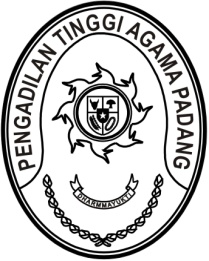 MAHKAMAH AGUNG REPUBLIK INDONESIADIREKTORAT JENDERAL BADAN PERADILAN AGAMAPENGADILAN TINGGI AGAMA PADANGJalan By Pass KM 24, Batipuh Panjang, Koto TangahKota Padang, Sumatera Barat 25171 www.pta-padang.go.id, admin@pta-padang.go.idSURAT TUGASNomor : 2683/KPTA.W3-A/OT1.1/X/2023Menimbang 	: 	bahwa Pengadilan Tinggi Agama Padang akan mengadakan Konsolidasi Laporan Keuangan Wilayah Sumatera Barat (005.800) Tahun Anggaran 2023 DIPA Badan Urusan Administrasi (005.01) dan DIPA Direktorat Jenderal Badan Peradilan Agama (005.04);Dasar	: 	1.	Keputusan Ketua Pengadilan Tinggi Agama Padang Nomor 
0259/KPTA.W3-A/KU2.2/I/2024 tanggal 8 Januari 2024 tentang Penunjukan Panitia Penyelenggara Kegiatan Konsolidasi Laporan Keuangan Wilayah Sumatera Barat (005.800) DIPA Badan Urusan Administrasi (005.01) dan DIPA Direktorat Jenderal Badan Peradilan Agama (005.04);	     2.  Daftar Isian Pelaksanaan Anggaran Pengadilan Tinggi Agama Padang Nomor SP DIPA-005.01.2.401900/2023 tanggal 30 November 2022;MENUGASKANKepada	: 	1.	Ismail, S.H.I., M.A., 197908202003121004, Pembina Tingkat I/(IV/b),   Pelaksana Tugas Sekretaris;		2.	Millia Sufia, S.E.,S.H.,M.M., 198410142009042002, Penata Tingkat I/ (III/d), Kepala Subbagian Keuangan dan Pelaporan		3.	Elsa Rusdiana, S.E., 198701252011012017, Penata/(III/c), Analis Pengelola Keuangan APBN Ahli Muda		4.	Masfadhlul Karmi, S.AP., 199410062019031004, Penata Muda Tingkat I (III/b), Penyusun Laporan Keuangan		5.	Efri Sukma, 198402152006041004, Penata Muda (III/a), Pemelihara Sarana dan Prasarana		6.	Fitrya Rafani, S.Kom, 198905022015032002, Penata Muda (III/a), Bendahara		7.	Novia Mayasari, S.E., 199011262020122009, Penata Muda (III/a),   Verifikator Keuangan		8.	Yova Nelindy, A.Md., 199305242019032009, Pengatur Tingkat I (II/d),			Pengelola Barang Milik Negara		9.	Fadil Wahyudy, S.I.Kom., PPNPNUntuk	: 	Mengadakan kegiatan Konsolidasi Laporan Keuangan Wilayah Sumatera Barat (005.800) Tahun Anggaran 2023 DIPA Badan Urusan Administrasi (005.01) dan DIPA Direktorat Jenderal Badan Peradilan Agama (005.04) pada tanggal 15 s.d 19 Januari 2024 di Hotel Pangeran Beach, Jalan 
Ir. H. Juanda No.79, Kota Padang, Sumatera Barat;		Segala biaya yang timbul dibebankan pada DIPA Pengadilan Tinggi Agama Padang;		Surat tugas ini dibuat untuk dipergunakan sebagaimana mestinya.    Padang, 12 Januari 2024	Plt. KetuaBahrul AmzahTembusan: - Ketua Pengadilan Tinggi Agama Padang (sebagi laporan);